Об утверждении Требований к порядку разработки и принятия правовых актов о нормировании в сфере закупок  товаров, работ, услуг для обеспечения муниципальных нужд сельского поселения Бельский сельсовет муниципального района Гафурийский район Республики Башкортостан,содержанию указанных актов и обеспечению их исполнения          В соответствии с пунктом 1 части 4 статьи 19 Федерального закона от 5 апреля 2013 года № 44-ФЗ «О контрактной системе в сфере закупок товаров, работ, услуг для обеспечения государственных и муниципальных нужд», Постановлением Правительства Российской Федерации от 18 мая 2015 года № 476 «Об утверждении общих требований к порядку разработки и принятия правовых актов о нормировании в сфере закупок, содержанию указанных актов и обеспечению их исполнения»ПОСТАНОВЛЯЮ:       1. Утвердить прилагаемые Требования к порядку разработки и принятия  правовых актов о нормировании в сфере закупок для обеспечения муниципальных нужд сельского поселения Бельский сельсовет муниципального района Гафурийский район, содержанию указанных актов и обеспечению их исполнения (далее – Требования).       2. Бухгалтеру 1 категории, обеспечить до 01 июня 2016 года утверждение:        нормативных затрат на обеспечение функций сельского поселения Бельский сельсовет муниципального района Гафурийский район;         требований к отдельным видам товаров, работ, услуг (в том числе  предельным ценам товаров, работ, услуг) закупаемым сельским поселением Бельский сельсовет муниципального района Гафурийский район.       3. Настоящее постановление вступает в силу с 1 января 2016 года.       4. Контроль за исполнением данного постановления оставляю за собой.Глава сельского поселения:                                                    Ю.З.Ахмеров                                                                                  Приложение к постановлению администрации                                                                                                       СП Бельский сельсовет                                                                                                     МР Гафурийский район                                                                                                          Республики Башкортостан                                                                                                                  От «18» февраля 2016 №14      Требованияк порядку разработки и принятия правовых актов о нормировании в сфере закупок  товаров, работ, услуг для обеспечения муниципальных нужд сельского поселения Бельский сельсовет муниципального района Гафурийский район Республики Башкортостан, содержанию указанных актов и обеспечению их исполнения          1. Настоящие Требования определяют порядок разработки и принятия, содержания, обеспечение исполнения следующих правовых актов Администрации сельского поселения Бельский сельсовет муниципального района Гафурийский район Республики Башкортостан (далее администрация сельского поселения), утверждающей:           правила определения нормативных затрат на обеспечение функций Администрации сельского поселения (далее - нормативные затраты);           правила определения требований к отдельным видам товаров, работ, услуг (в том числе предельные цены товаров, работ, услуг), закупаемым для обеспечения муниципальных нужд;нормативные затраты;      требования к отдельным видам товаров, работ, услуг ( в том числе предельные цены товаров, работ, услуг), закупаемым администрацией сельского поселения для обеспечения муниципальных нужд;      2. Правовые акты, указанные в подпункте пункте 1 настоящих требований разрабатываются администрацией сельского поселения Бельский сельсовет муниципального района Гафурийский район Республики Башкортостан в форме проектов постановлений.      3. Согласование и утверждение правовых актов, указанных в пункте 1 настоящих Требований, определенном инструкцией по делопроизводству.       4. Проекты правовых актов, указанных в пункте 1 настоящих Требований, подлежат общественному обсуждению в целях осуществления общественного контроля.Для проведения обсуждения в целях общественного контроля проектов правовых актов, указанных в пункт 1 настоящих Требований, в соответствии с пунктом 6 общих требований  к порядку разработки и принятия правовых актов и обеспечению их исполнения утвержденных постановлением Правительства Российской Федерации от 18 мая 2015 года № 476 « Об  утверждении общих требований к порядку разработки и принятия  правовых актов о нормировании в сфере закупок, содержанию указанных актов и обеспечению их исполнения» (далее - общие требования, обсуждения в целях общественного контроля) администрация сельского поселения размещает на своем официальном сайте (http://tabynsk.ucoz.ru).        5. Срок проведения обсуждения в целях общественного контроля  устанавливается Администрацией сельского поселения и не может быть менее   7 календарных дней со дня размещения проектов правовых актов, указанных в пункте 1 настоящих Требований, на официальном сайте администрации сельского поселения.      6. Администрация сельского поселения,  рассматривает предложения общественных объединений, юридических и физических лиц, поступившие в электронной или письменной форме в срок, установленный  администрацией сельского поселения с учетом положений пункта 5 настоящих Требований в соответствии с законодательством Российской Федерации о порядке рассмотрения обращения граждан.      7. Администрация сельского поселения не позднее 3 рабочих дней со дня рассмотрения предложений общественных объединений юридических и физических лиц размещают  эти предложения и ответы на них в установленном порядке на официальном сайте администрация сельского поселения размещает на своем официальном сайте (http://tabynsk.ucoz.ru).     8. По результатам обсуждения в целях общественного контроля администрация сельского поселения при необходимости принимает решение о внесении изменений в проекты правовых актов, указанных в пункте 1 настоящих Требований, с учетом  предложений общественных объединений, юридических и физических лиц о рассмотрении указанных в абзаце третьем и абзаце пятом пункта 1 настоящих Требований проектов правовых актов на заседании общественного совета при администрации сельского поселения в соответствии с пунктом 3 Общих требований  (далее- общественный совет).9. В состав общественного совета входят представители администрации сельского поселения, Совета депутатов, общественности.10. По результатам рассмотрения проектов правовых актов, указанных в абзаце третьем и абзаце пятом пункта 1 настоящих Требований, общественный совет принимает одно из следующих решений:10.1. о необходимости доработки проекта правового акта;10.2. о возможности принятия правового акта.11. Решение, принятое общественным советом, оформляется протоколом, подписываемым всеми его членами, который не позднее 3 рабочих дней со дня принятия соответствующего решения размещается администрацией сельского поселения на официальном сайте администрации сельского поселения (http://tabynsk.ucoz.ru).12. Администрация сельского поселения до 1 июня текущего финансового года принимает правовой акт, указанный в абзаце четвертом пункта 1 настоящих Требований.При обосновании объекта и (или) объектов закупки учитываются изменения, внесенные в правовой акт, указанный в абзаце четвертом пункта 1 настоящих Требований, до представления субъектами бюджетного планирования распределения бюджетных ассигнований.13. В случае принятия решения, указанного в подпункте 10.1 пункта 10 настоящих Требований, администрация сельского поселения утверждает правовые акты, указанные в абзаце третьем и абзаце пятом пункта 1 настоящих Требований, после его доработки в соответствии с решениями, принятыми общественным советом.14. Администрация сельского поселения в течение 7 рабочих дней со дня принятия правовых актов, указанных в пункте 1 настоящих Требований, размещает эти правовые акты в установленном порядке в единой информационной системе в сфере закупок.15. Внесение изменений в правовые акты, указанные в абзаце четвертом и абзаце пятом пункта 1 настоящих Требований, осуществляется в порядке, установленном для их принятия.16. Постановление администрации сельского поселения, утверждающее правила определения требований к отдельным видам товаров, работ, услуг (в том числе предельные цены товаров, работ, услуг), закупаемым администрацией сельского поселения, должно определять:16.1. порядок определения значений характеристик (свойств) отдельных видов товаров, работ, услуг (в том числе предельных цен товаров, работ, услуг), включенных в утвержденный администрацией сельского поселения перечень отдельных видов товаров, работ, услуг;16.2. порядок отбора отдельных видов товаров, работ, услуг (в том числе предельных цен товаров, работ, услуг), закупаемых самой администрацией сельского поселения, его подведомственными  бюджетными учреждениями (далее - ведомственный перечень);16.3. форму ведомственного перечня.17. Постановление администрации сельского поселения, утверждающее правила определения нормативных затрат, должно определять:17.1. порядок расчета нормативных затрат, в том числе формулы расчета;17.2. обязанность администрации сельского поселения определить порядок расчета нормативных затрат, для которых порядок расчета не определен;17.3 требование об определении администрацией сельского поселения нормативов количества и (или) цены товаров, работ, услуг, в том числе сгруппированных по должностям работников и (или) категориям должностей работников.18. Правовые акты администрации сельского поселения, утверждающие требования к закупаемым самой администрацией сельского поселения, ее подведомственными бюджетными учреждениями отдельным видам товаров, работ, услуг (в том числе предельные цены товаров, работ, услуг), должны содержать следующие сведения:18.1. наименования заказчиков, в отношении которых устанавливаются требования к отдельным видам товаров, работ, услуг (в том числе предельные цены товаров, работ, услуг);18.2. перечень отдельных видов товаров, работ, услуг с указанием характеристик (свойств) и их значений.19. Администрация сельского поселения разрабатывает и утверждает индивидуальные, установленные для каждого работника, и (или) коллективные, установленные для нескольких работников, нормативы количества и (или) цены товаров, работ, услуг.20. Правовые акты администрации сельского поселения, утверждающие нормативные затраты, должны определять:20.1. порядок расчета нормативных затрат, для которых правилами определения нормативных затрат не установлен порядок расчета;20.2. нормативы количества и (или) цены товаров, работ, услуг, в том числе сгруппированные по должностям работников и (или) категориям должностей работников.21. Правовые акты, указанные в абзаце четвертом и абзаце пятом пункта 1 настоящих Требований, могут устанавливать требования к отдельным видам товаров, работ, услуг, закупаемым одним или несколькими заказчиками, и (или) нормативные затраты на обеспечение функций администрации сельского поселения.22. Требования к отдельным видам товаров, работ, услуг и нормативные затраты применяются для обоснования объекта и (или) объектов закупки соответствующего заказчика.Приложение  к постановлению главысельского поселения Бельский сельсовет  муниципального района Гафурийский районРеспублики  Башкортостанот 18 февраля 2016 года № 14С В Е Д Е Н И ЯОб обнародовании  постановления главы сельского поселения Бельский сельсовет муниципального района Гафурийский район Республики Башкортостан от 18 февраля 2016 года №14«Об утверждении Требований к порядку разработки и принятия правовых актов о нормировании в сфере закупок  товаров, работ, услуг для обеспечения муниципальных нужд сельского поселения Бельский сельсовет муниципального района Гафурийский район Республики Башкортостан,содержанию указанных актов и обеспечению их исполнения»        Постановление главы сельского поселения Бельский сельсовет    муниципального района Гафурийский район Республики Башкортостан от 18 февраля 2016 года №14 «Об утверждении Требований к порядку разработки и принятия правовых актов о нормировании в сфере закупок  товаров, работ, услуг для обеспечения муниципальных нужд сельскогопоселения Бельский сельсовет муниципального района Гафурийский район Республики Башкортостан, содержанию указанных актов и обеспечению их исполнения» обнародовано 19 февраля 2016 года путем размещения на информационных   стендах в здании администрации сельского поселения Бельский сельсовет, сельской библиотеки, Сельского Дома Культуры, по адресу: Республика Башкортостан  Гафурийский район, село Инзелга, улица Школьная, 24а, в здании сельского клуба д.Кутлугуза, по адресу: Республика Башкортостан, Гафурийский район,  д.Кутлугуза, ул.Кооперативная, 26а.Глава сельского поселенияБельский сельсоветмуниципального районаГафурийский районРеспублики Башкортостан                                            Ю.З.Ахмеров.                                                                       БАШ?ОРТОСТАН РЕСПУБЛИКА№Ы;АФУРИ РАЙОНЫ МУНИЦИПАЛЬ РАЙОНЫНЫ*БЕЛЬСКИЙ АУЫЛСОВЕТЫ АУЫЛ БИЛ"М"№ЕХАКИМИ"ТЕБАШ?ОРТОСТАН РЕСПУБЛИКА№Ы;АФУРИ РАЙОНЫ МУНИЦИПАЛЬ РАЙОНЫНЫ*БЕЛЬСКИЙ АУЫЛСОВЕТЫ АУЫЛ БИЛ"М"№ЕХАКИМИ"ТЕ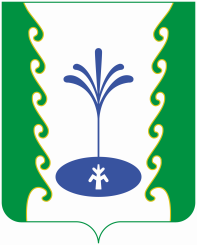 АДМИНИСТРАЦИЯСЕЛЬСКОГО ПОСЕЛЕНИЯБЕЛЬСКИЙ СЕЛЬСОВЕТМУНИЦИПАЛЬНОГО РАЙОНА ГАФУРИЙСКИЙ РАЙОНРЕСПУБЛИКИ БАШКОРТОСТАНАДМИНИСТРАЦИЯСЕЛЬСКОГО ПОСЕЛЕНИЯБЕЛЬСКИЙ СЕЛЬСОВЕТМУНИЦИПАЛЬНОГО РАЙОНА ГАФУРИЙСКИЙ РАЙОНРЕСПУБЛИКИ БАШКОРТОСТАН?АРАР          ПОСТАНОВЛЕНИЕ18 февраль 2016 й.     №14         18 февраля  2016 г.